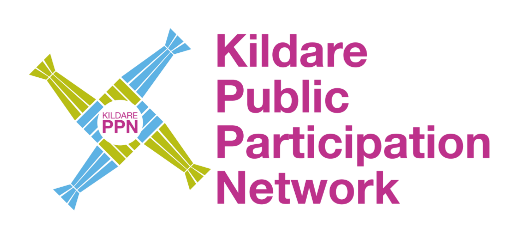 PPN RepresentativeDate:CommitteeAgenda ItemDiscussion and Outcomes 